              ВЕДЬМА Ягасинопсис                                     Автор: Тимур Альжанов                                       KZ/Almaty                                     +7 707 893 16 81                                     www.facebook.com/alzhanovph                                     flashjack@mail.ru                   ВЕДЬМА ЯГа    синопсисГруппа археологов, во главе с ВЛАДИМИРОМ (40 лет), раскапывая древнее городище У озера Байкал, сами того не зная высвобождают от многовекового заточения языческую ведьму – Ягу. Ведьма предстаёт перед Владимиром – робкой, красивой Девушкой потерявшей память, называет себя ТОМИРИС. Марат жалеет нежную девушку и забирает ее к себе домой в город.Ведьма слаба и для поддержания облика ей нужна плоть и кровь.Владимир знакомит Томирис со своей женой НАСТЕЙ (30лет), годовалым малышом и дочерью КАМИЛЛОЙ (17 лет) Камилла – трудный подросток, ей не нравится, что отец привел в дом незнакомку.Много столетий существует клан Шаманов-хранителей. Их предводитель АШЫН – красивый и храбрый воин-маг находит следы ведьмы на тех раскопках. Вместе со своей командой из 8ми шаманов-воинов он пытается разыскать злую ведьму. Молитвами призывают к помощи доброго духа Велеса (Мифический эгрегор, старец на коне), но бесуспешно.А ведьма, тем временем обустроившись в новом доме, отравляет Настю, от чего та впадает в кому. Томирис своим обаянием и красотой входит в доверие к Камилле. Ведьма активно изучает с помощью интернета плоды цивилизации. Пока Владимир и Камилла в больнице с Настей. Томирис идет на охоту. Убив пьяного бедолагу на улице, ведьма высасывает с него кровь, и жизненные силы, становится сильнее.Наутро, тело растерзанного парня находят Шаманы. Ашын решает, что эта ведьма не проста, и убить ее обычными методами им не удастся. Группа шаманов уходит в горы на поиски древнего тенгриидского храма. По дороге Ашыну снова не дают покоя воспоминания: Он вспоминает как однажды в бою, подводный демон (Водяной АНЦЕБАЛ) забрал его возлюбленную. В храме старый мудрец дает им  Оружия: священные клинки, кинжалы. Мудрец знает, что Ашыну не нужна ведьма. Его цель – подводный демон, которого постарается призвать Ведьма Томирис, чтобы сеять хаос на земле. А оружие в первую очередь ему нужно, чтобы одолеть демона и забрать свою возлюбленную.Тем временем за дело об убийствах жертв ведьмы, берется опытный следователь Сергеев, который является другом семьи Владимира. Владимир показывает фотографии Томирис, но в базе нет данный об этой девушке.Ночью, во время очередной охоты ведьму выслеживает Ашын. Он готов убить ее, но коварная ведьма уверяет его, что единственный способ попасть в подводное царство это уметь принимать астральное состояние. И ведьма своей магией дает Ашыну эту силу. Ведьма уходит. Ашын, чувствует эту силу, колдовство ведьмы отравило его.Один из шаманов – МАНАС – храбрый лучник, не терпит нерешительность Ашына и в одиночку оправляется на убийство ведьмы.В больнице Камилла дежурит у свой мачехи. Зайдя в палату, она видит колдующего над Настей – Ашына. Ашын узнает, где живет ведьма. Ему нужно знать, когда и где Томирис призовёт демона. Камилла в полном шоке от того, что теперь она узнала.Манас в поисках ведьмы. Он находит ее в лесу. Томирис призвала из глубин леса – КИКИМОРУ, злого духа, которого называют медной ведьмой – из-за медных когтей и клюва. Вдвоем они убивают шамана Манаса.За ужином Камилла все говорит отцу, то тот не верит. Томирис подстрекает к тому, что Камилла – нервный подросток, не в себе. Камилла уходит из дома. А Томирис своими чарами окончательно заколдовывает Владимира, ведь он и малыш ей нужны для ритуала. Ведьма  отправляется на очередную охоту.В полицейском участке Сергеева видит по ТВ, что начались массовые беспорядки в городе (по вине ведьмы). Из рации он узнает, что в одном из переулков слышали крики. Интуиция следователя говорит, что нужно ехатьВ темном переулке у большого заброшенного склада ведьма подпитывается очередной жертвой, как замечает, что ее окружили шаманы. Ведьма одурманивает Ашына, завязывается бой в котором все применят свои способности (телекинез и др.) Ведьма убивает одного из шаманов, и плюнув ядом во рты двоих – порабощает их разумы, теперь они сражаются на ее стороне. Раненная ведьма убегает, Ашын вслед за ней. В этот же момент подъезжает Сергеев и видит бой шаманов с одержимыми друзьями. Завязывается перестрелка. Ашын чуть не догоняет Ведьму, но та скрывается, прыгнув в реку. В этот же момент один из одержимых убивает себя, второго останавливают друзья. Ашын своими чарами усыпляет Сергеева.А на улице, массовые беспорядки усилились. Почти вся полиция города теперь там, защищают покой граждан от хулиганов и мародеров.У команды шаманов падает моральный дух, ведьма оказалась сильнее. Проведя обряд изгнания, Ашын узнают от одержимого шамана, где и когда ведьма призовет демона. Шаманы теряют надежду, но сразится со злом - это их долг.Камилла в замешательстве, мысль о том, что она сумасшедшая не дает ей покоя.Томирис тем временем взяв порабощенного Марата и малыша, отправляется в путь, за много километров от города к горному озеру «Каинды», где в полнолуние она должна совершить обряд пробуждения демона.К Камилле звонит Ашын, чтобы узнать, где ее отец и Томирис, но она не знает. Камилла звонит в полицию, но ей не верят. Она звонит к Сергееву – другу своего отца. Тот после последних событий, верит КамиллеПриехав домой, Камилла обнаруживает Шаманов: Отца и малыша дома нет. Шаманы отправляются вслед за ведьмой, Камилла напрашивается поехать с ними, но ее не берут.К дому подъезжает Сергеев, Камилла все рассказывает ему. Следователь, используя связи, позже находит вертолёт и троих спецназовцев. И они вместе отправляются к озеру.Озеро Байкал, закат. Томирис, КИКИМОРА и порабощенные приспешники  начинают ритуал. Из леса выходят наши шаманы во главе с Ашыном. Начинается кровавый бой. К месту подлетает вертолет. Камилла видит, что Томирис закалывает на ритуальном алтаре ее отца. В бой вступают 3ое спецназовцев и Сергеев. Ведьм не так просто победить. Томирис околдовывает почти всех Шаманов. Камилла тем временем находит малыша и пытается убежать с ним, но Томирис настигает ее и высасывает с нее жизнь. Спецназовцы мертвы. Кровь Владимира, попав в воду, будит демона. Со дна озеро поднимается зловещий свет. Ашын убивает Кикимору. Он и еще одна шаманка - единственные остаются на стороне добра. Силы не равны. Из воды появляется Демон, его взор нацелен на малыша, он его первая пищаТем временем к телу Камиллы подходит мифический волшебный конь с шестью ногами. Он исцеляет и наполняет жизнью Камиллу.Томирис подняв силой мысли изнеможённого Ашына порабощает его разум, как вдруг из леса выбегает Мифический старик ВЕЛЕС  на своем шестиногом коне. Он сбивает с ног Томирис. Ашын встает, приходит в себя и наполняется силой. Ударом посоха Велес  снимает чары с шаманов. Они берут на себя ведьму Томирис. Демон тем временем взял малыша и пытается его проглотить, как вдруг выбегает Камилла и пронзает его клинком. Камилла берет малыша и убегает. Демон разозлен, но на его пути Ашын. В бою шаманы убивают Томирис, а Ашын ловкими движениями обезглавливает демона. Зло побеждено.Рассвет. Сергеев и Камилла в палате Насти, все хорошо.На озере, шаманы, собрав останки ведьм уходят. Но Ашын не завершил свою миссию (спасения возлюбленной). Он стоит у озера и говорит заклинания. Огромное щупальце утаскивает Ашына по воду.Ашын оказывается в воздушном пространстве подводной пещеры в окружении силуэтов мерзких существ.КонецАвтор: Тимур Альжанов  KZ/Almaty+7 707 893 16 81www.facebook.com/alzhanovphКонцепт некоторых Шаманов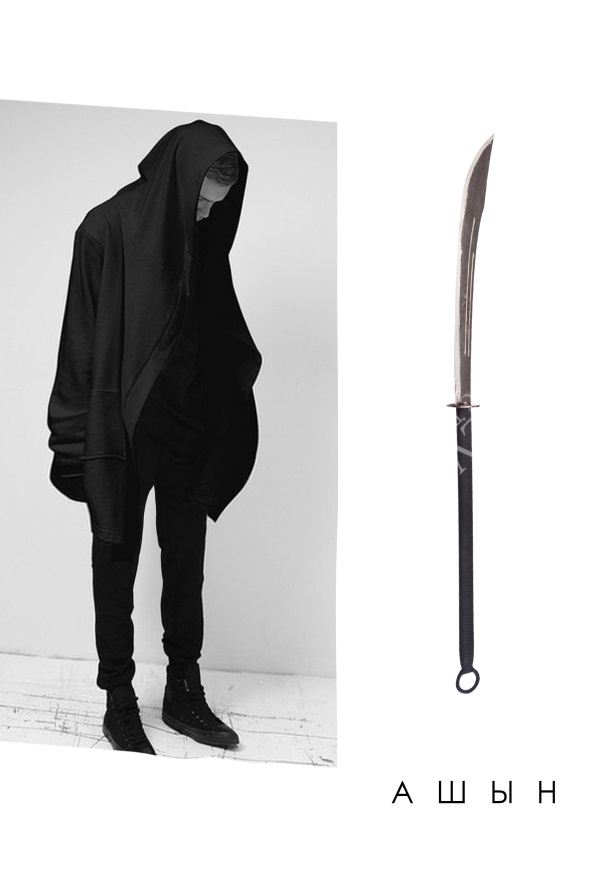 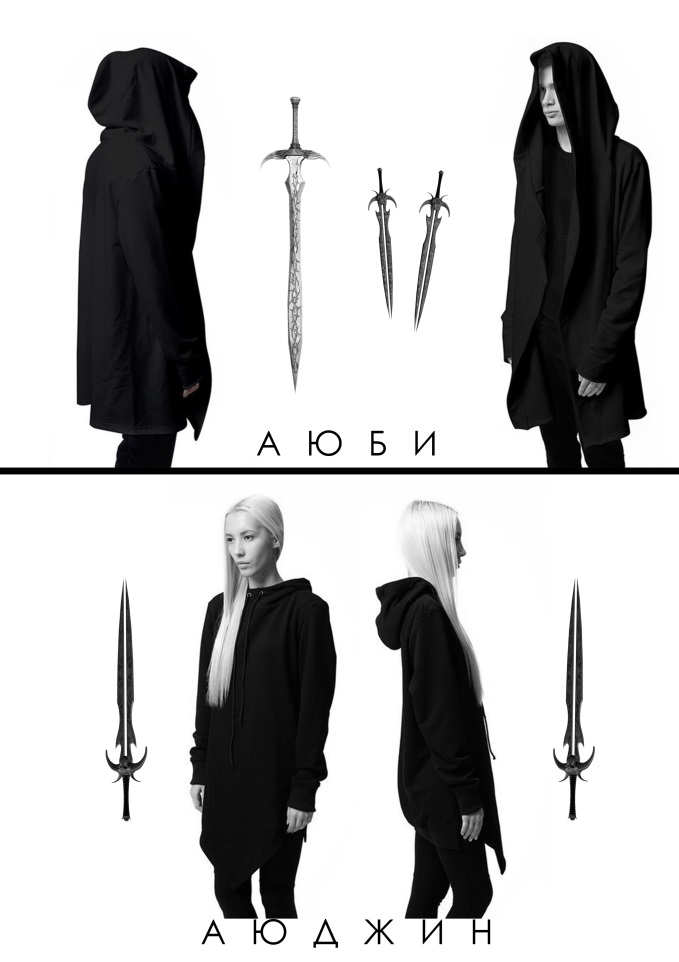 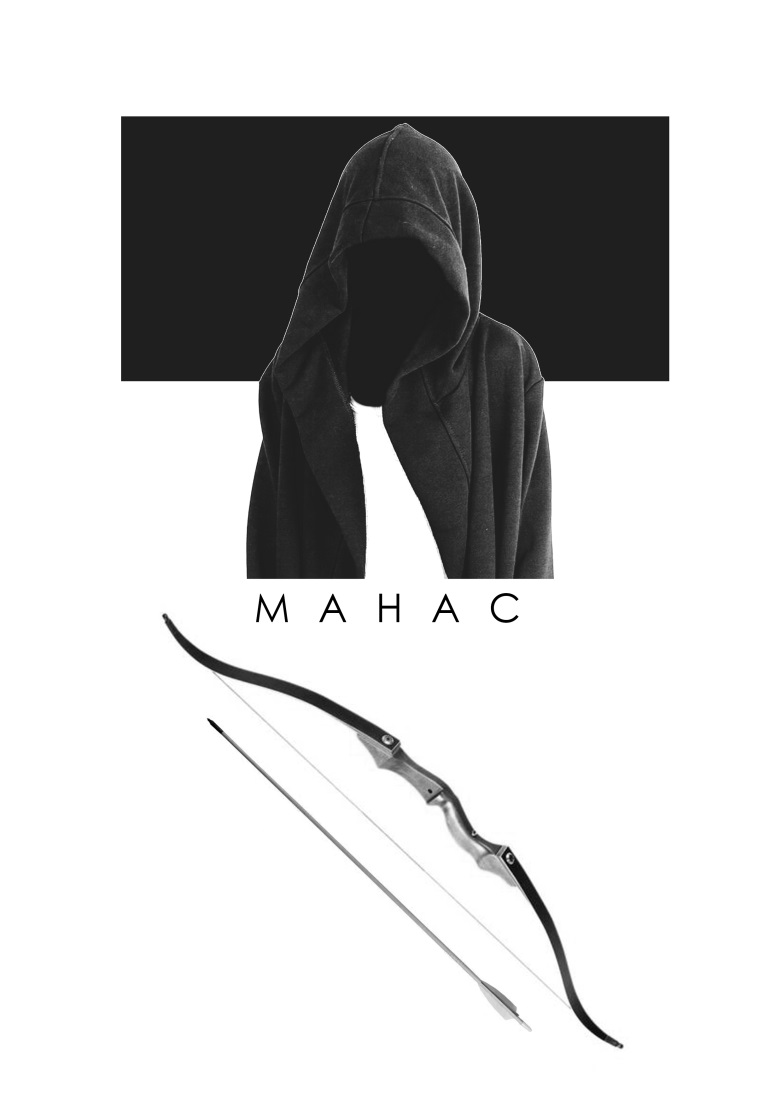 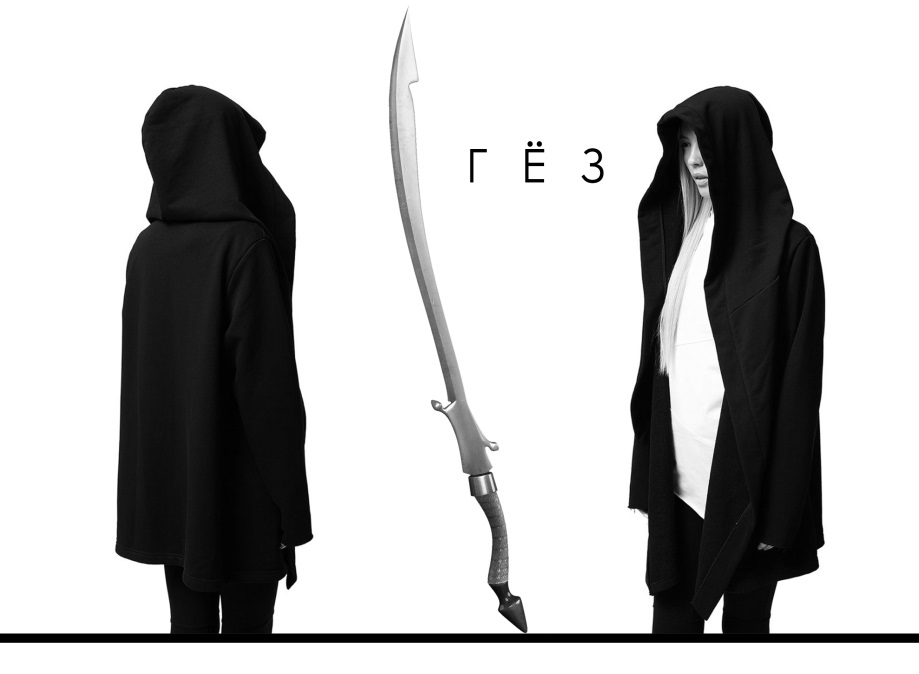 